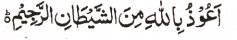 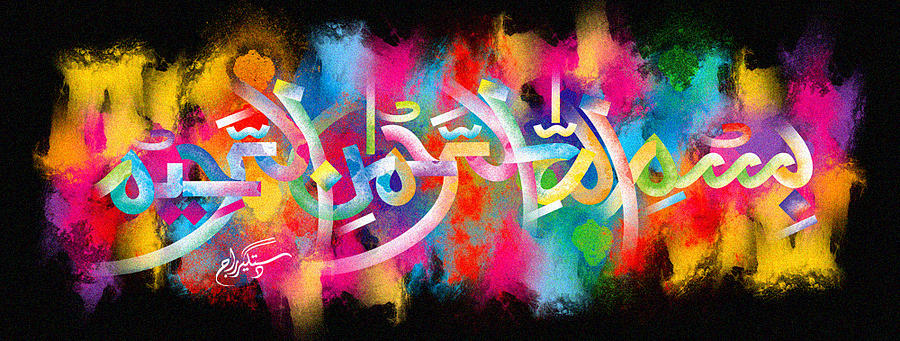 3 Impression of The Name of Allah  on a Pomegranate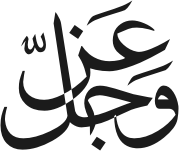 The Exclusive Islamic Miracle Photographs of Dr Umar Elahi AzamMonday 11th January 2016Manchester, UKIntroductionIn the first impression, the ‘aliph’ and ‘ha’ are both remotely detached from the two ‘lams’.  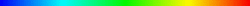 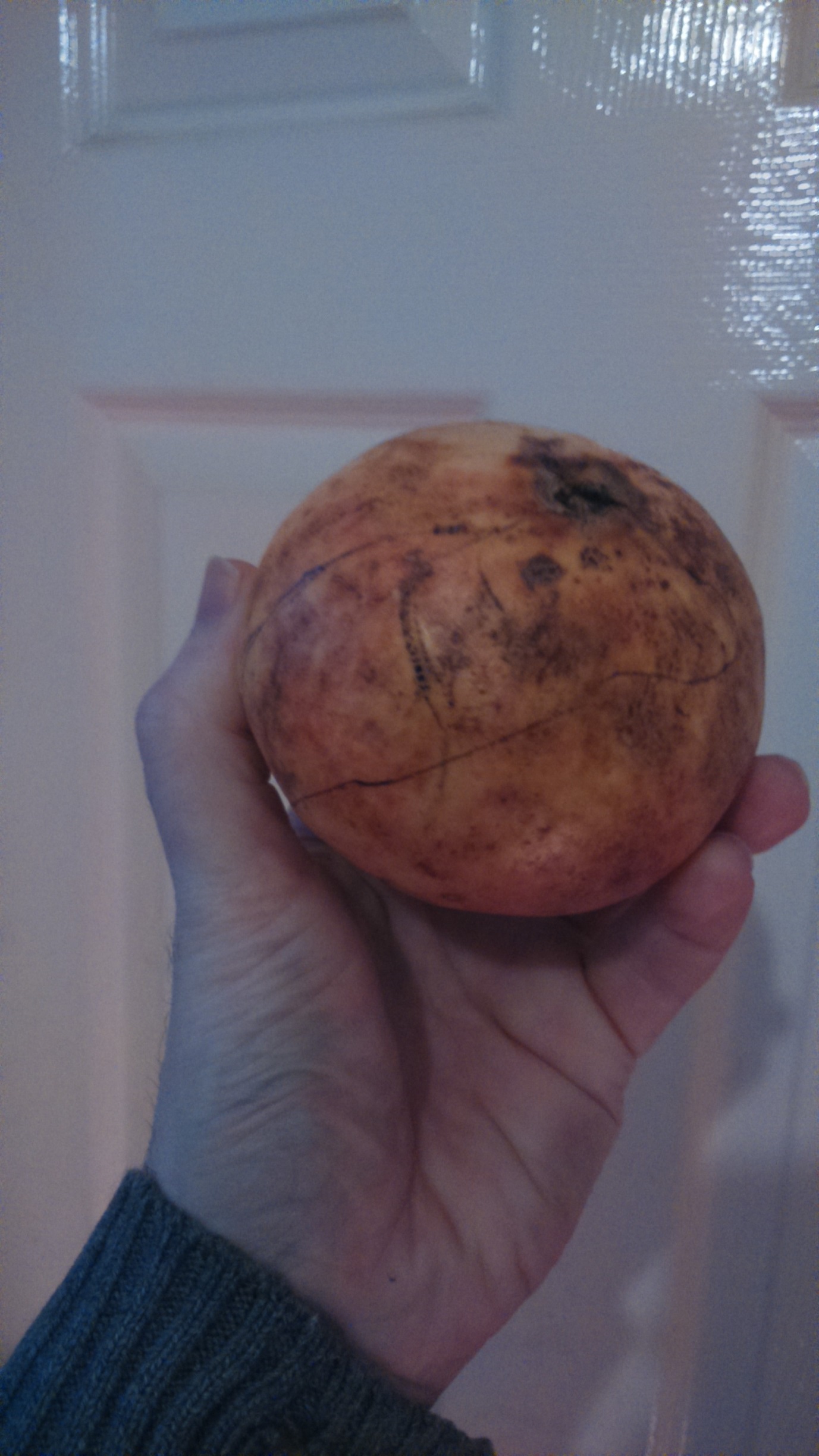 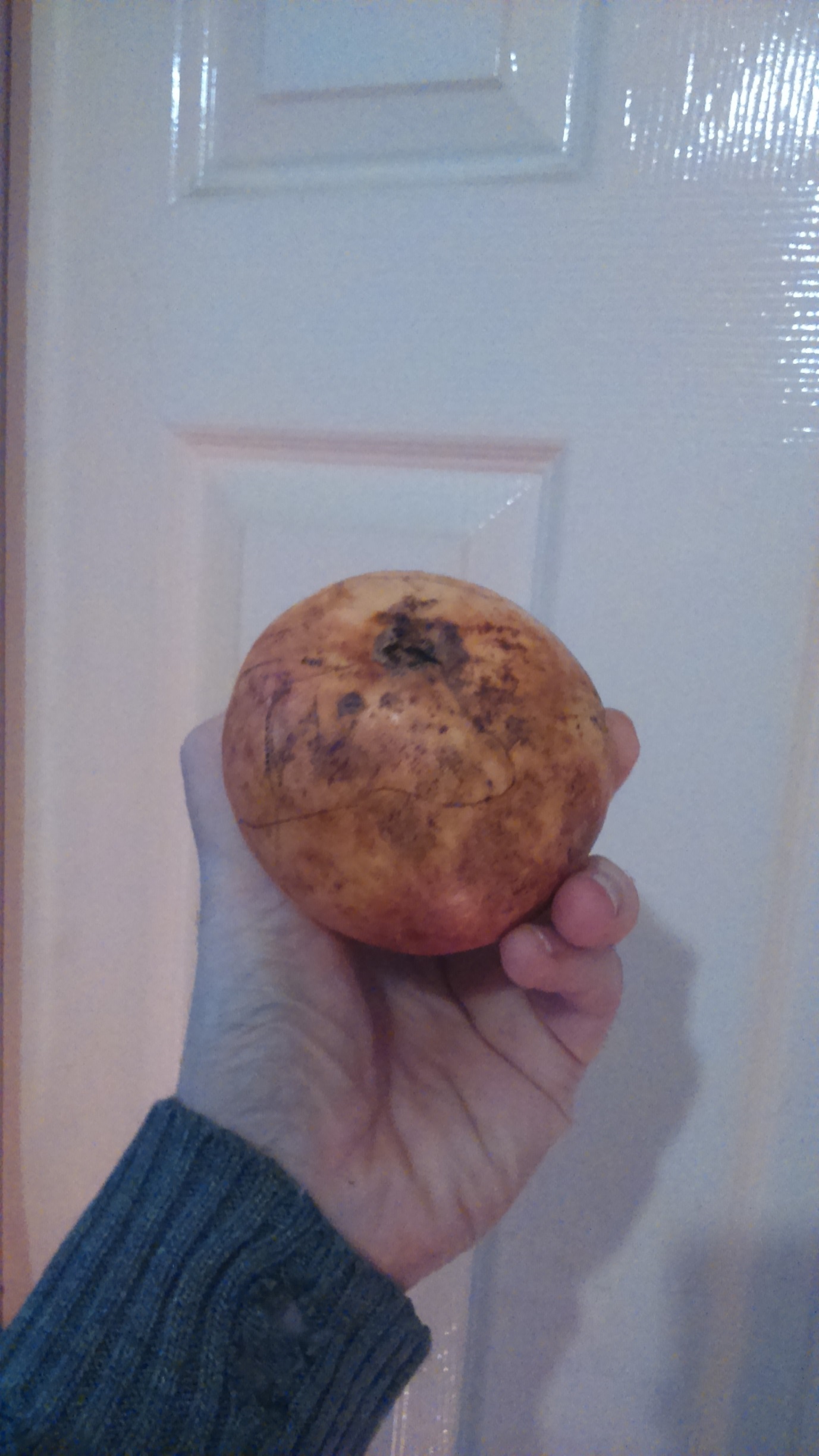 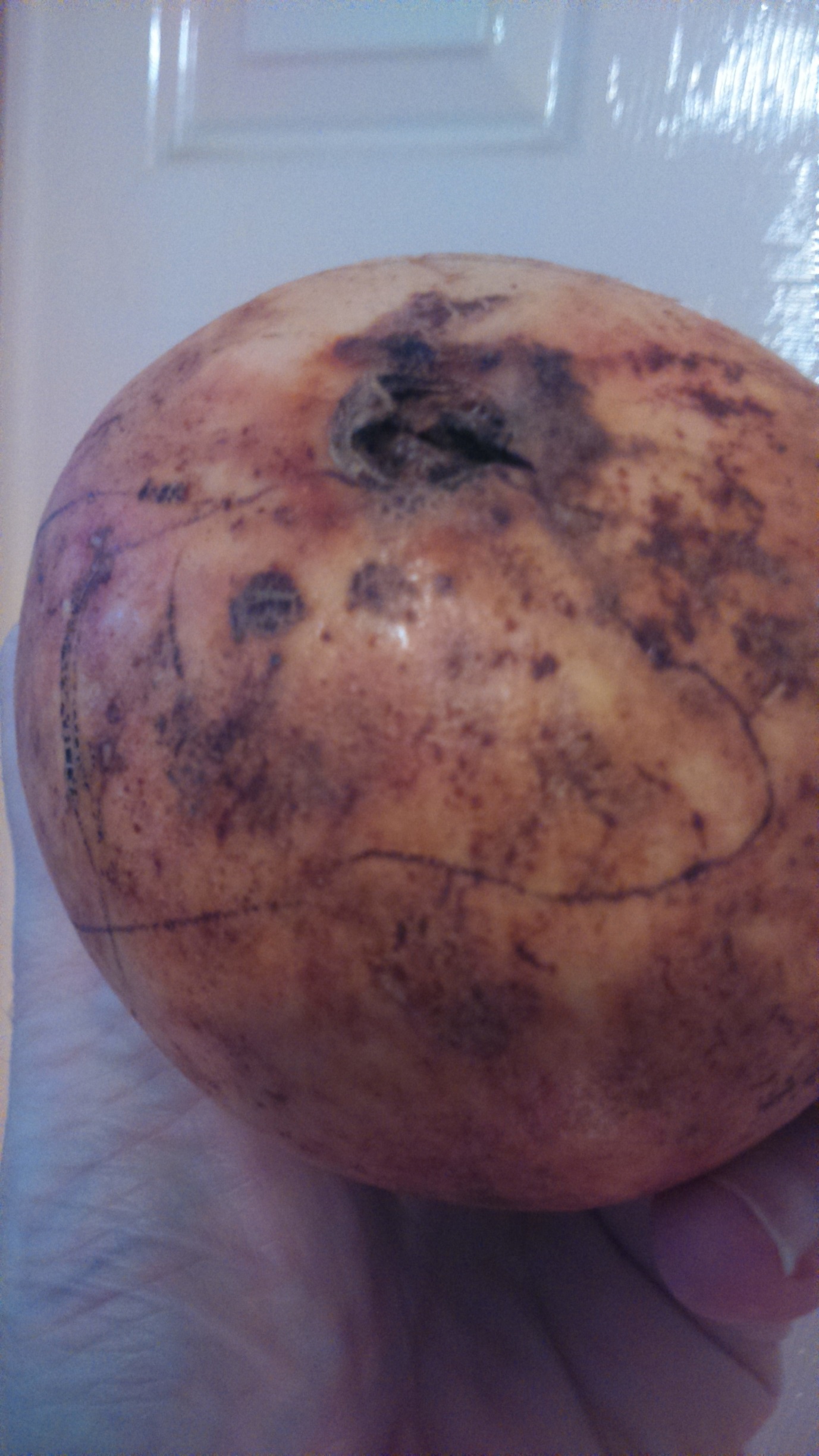 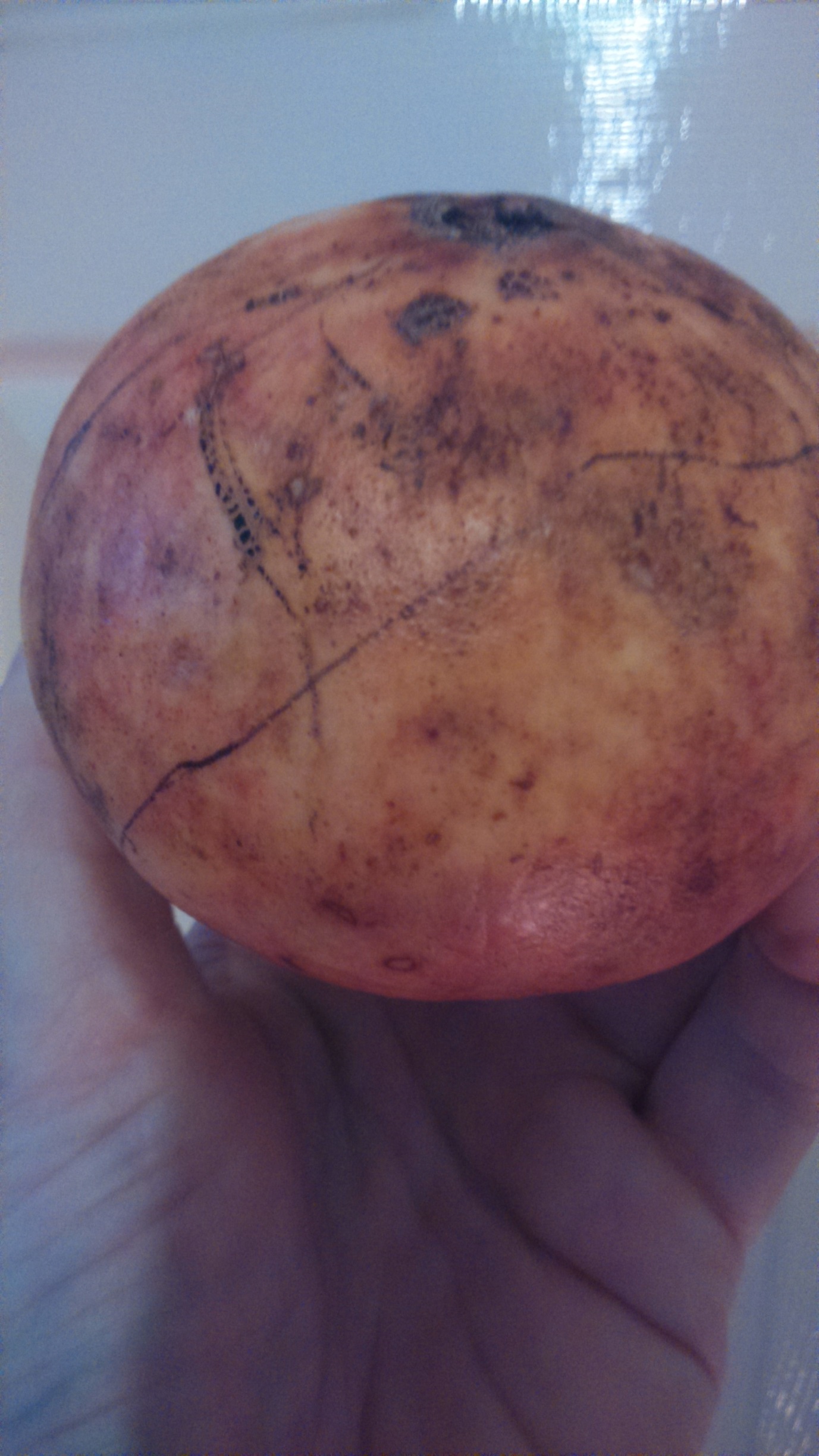 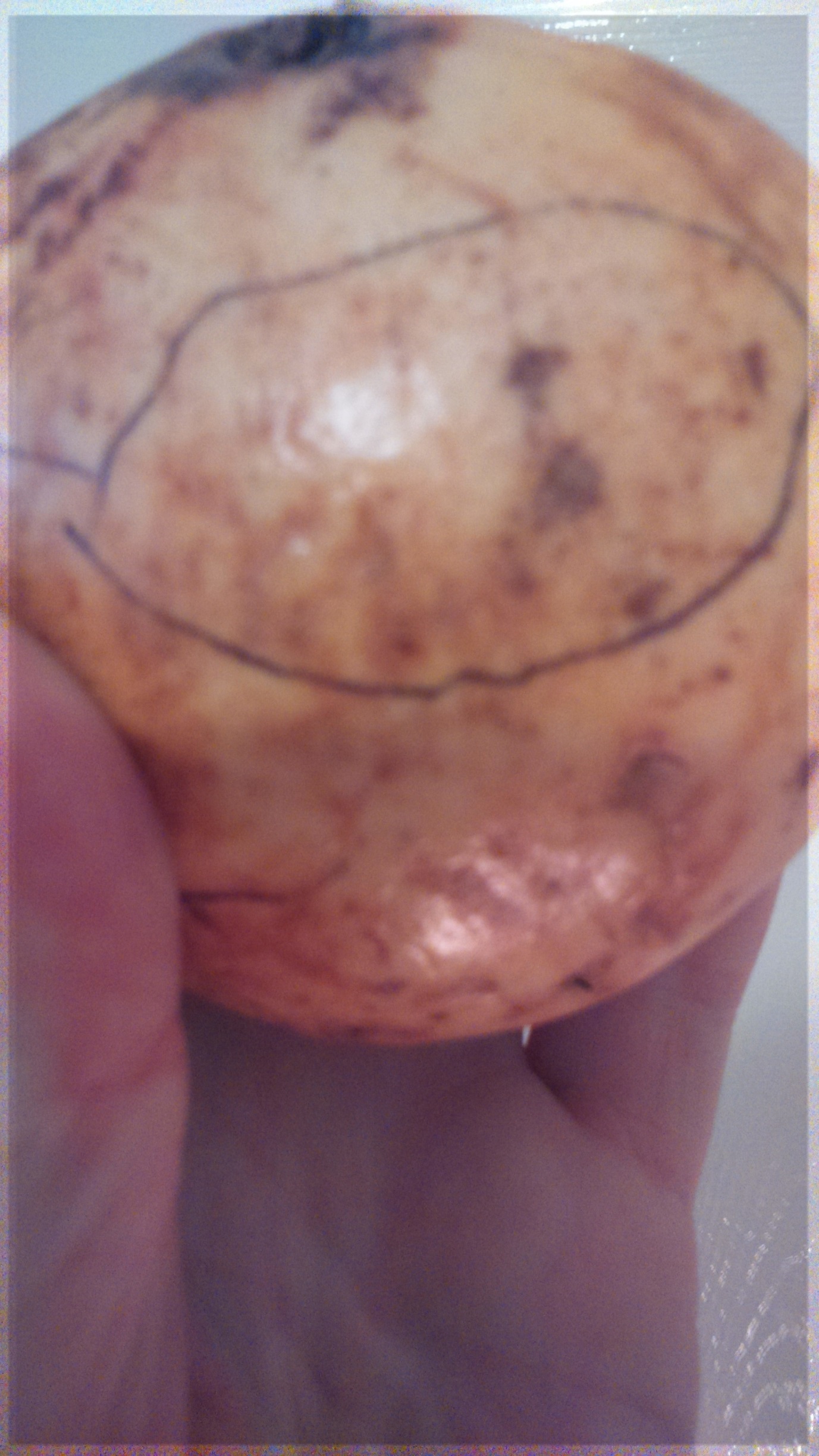 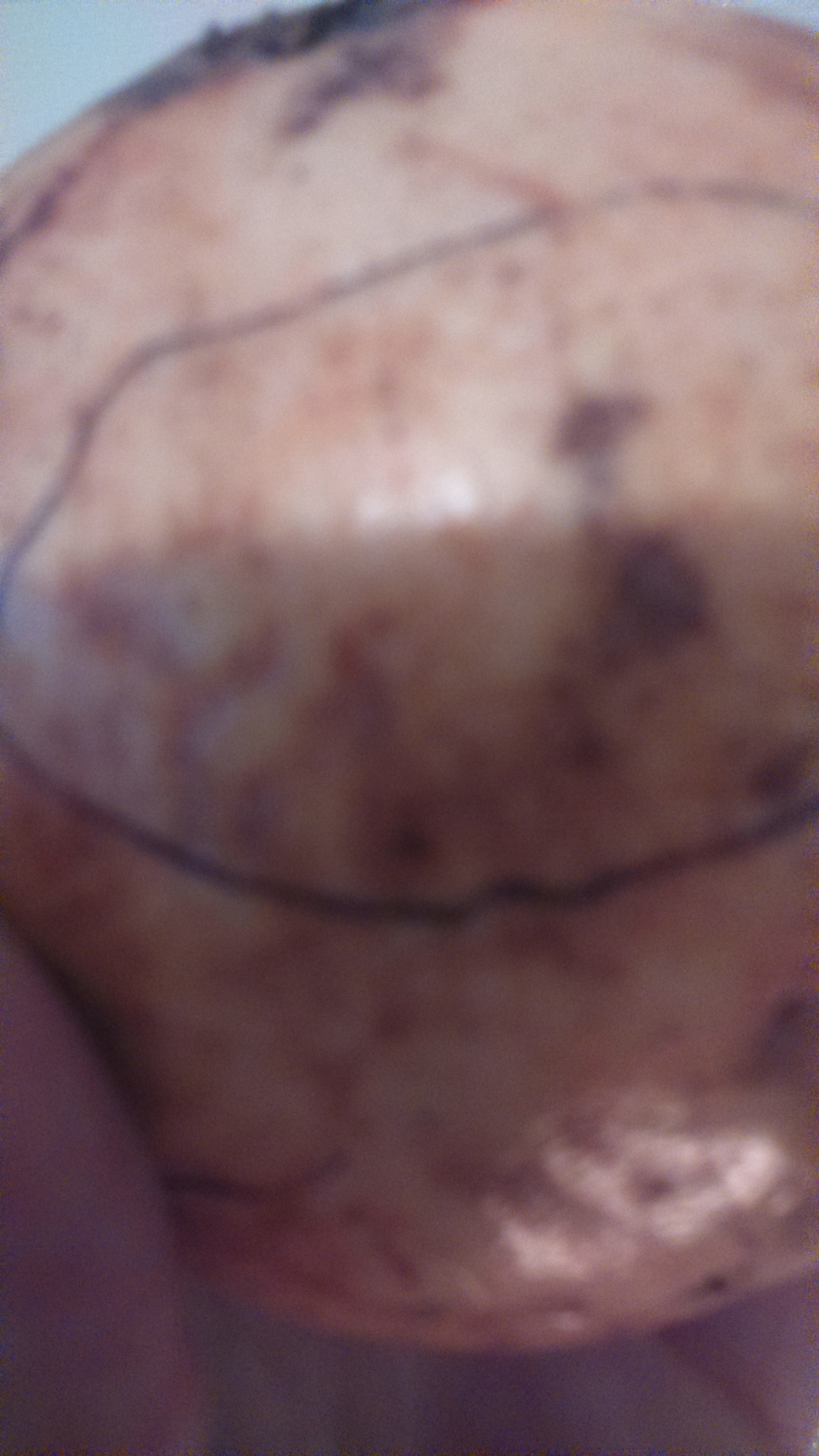 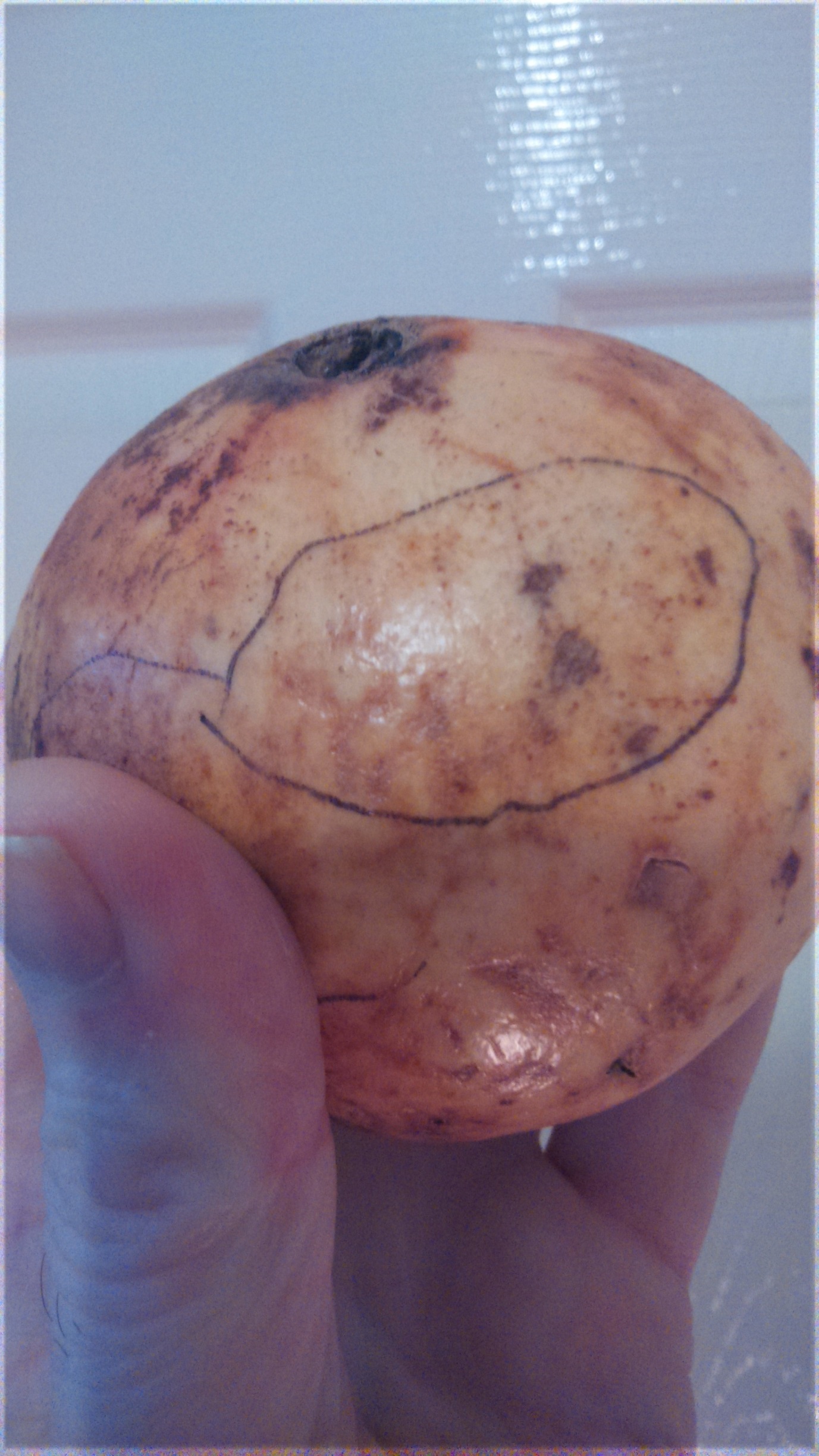 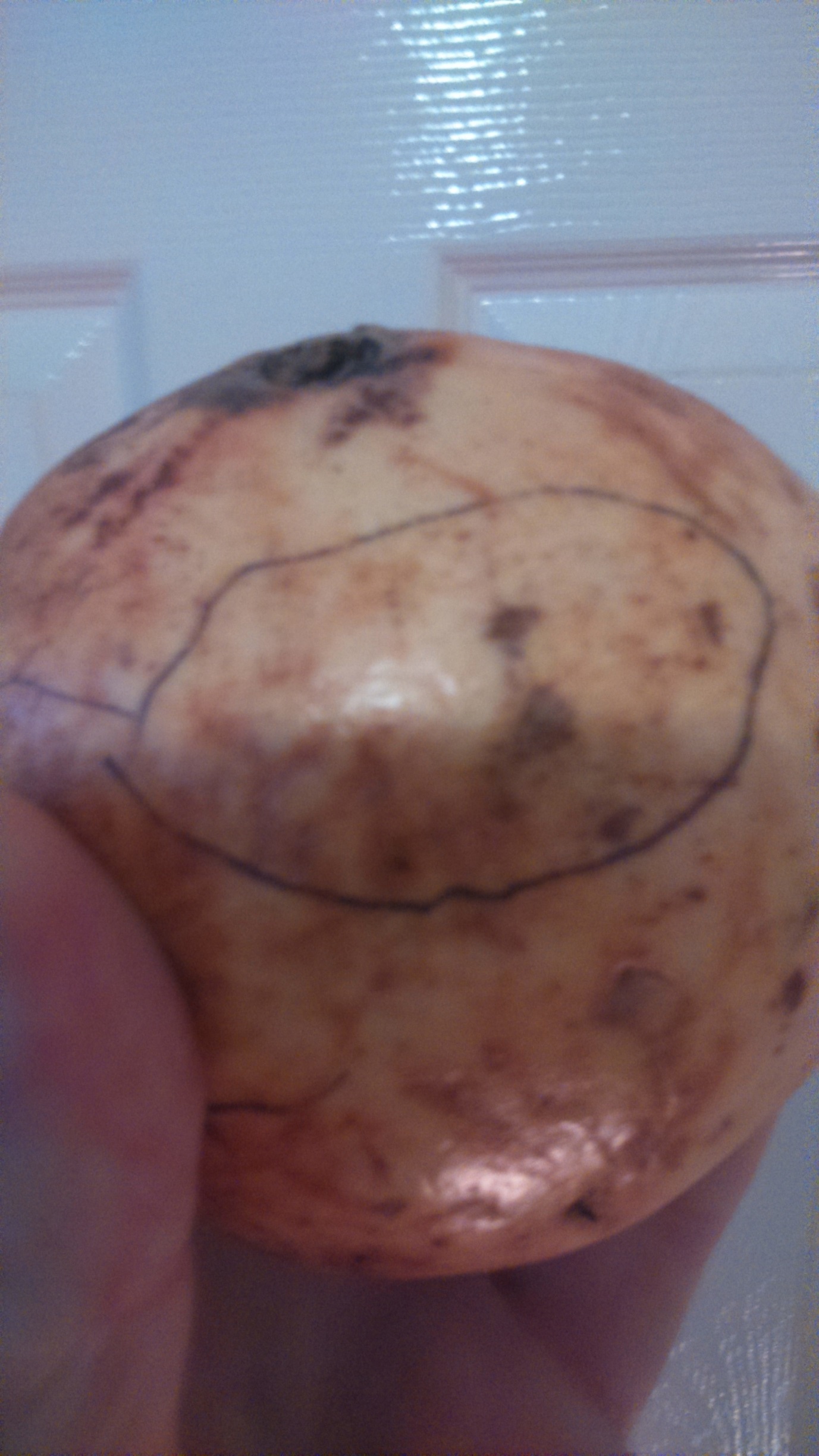 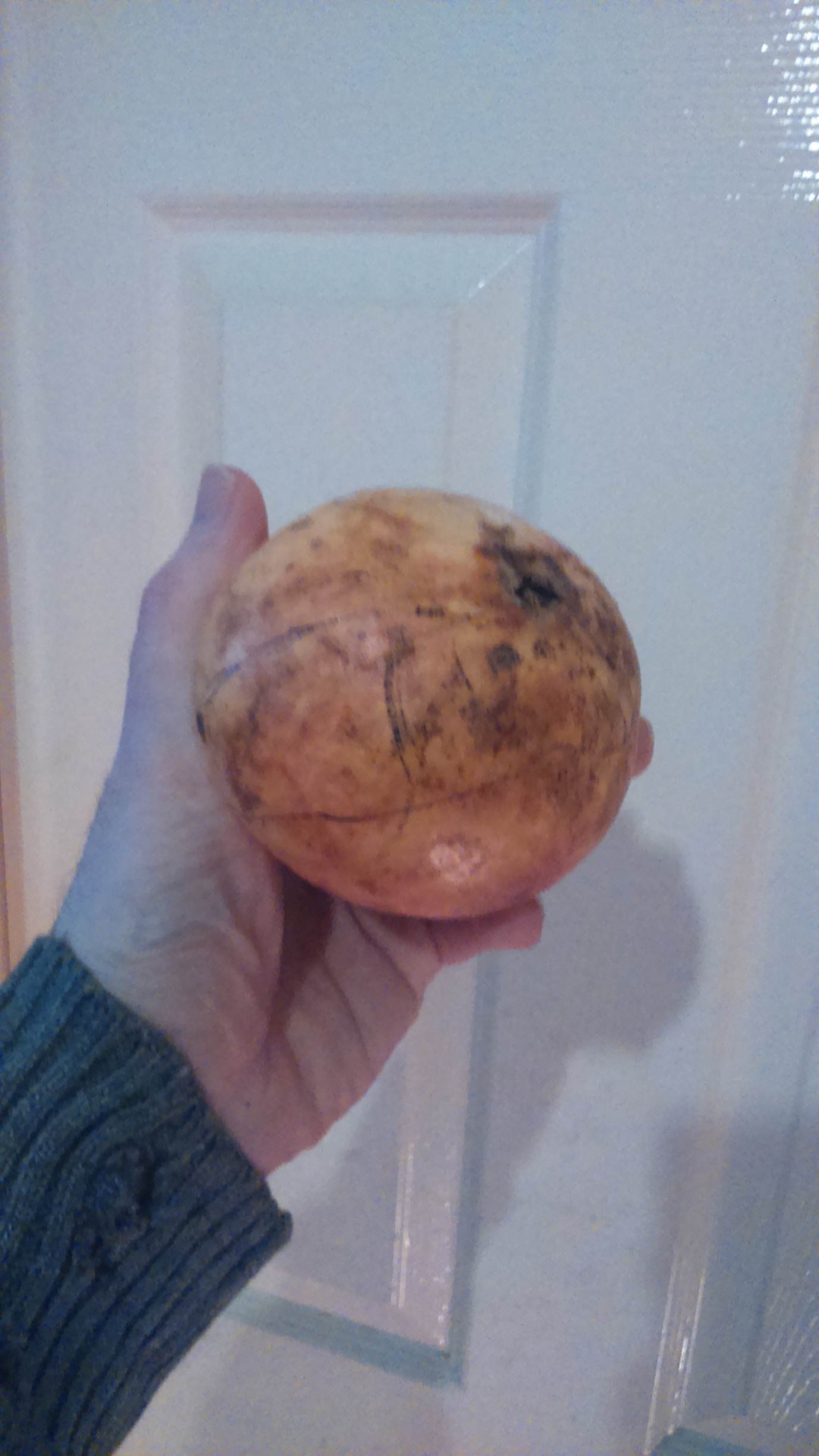 